SAKARYA ÜNİVERSİTESİ TIP FAKÜLTESİ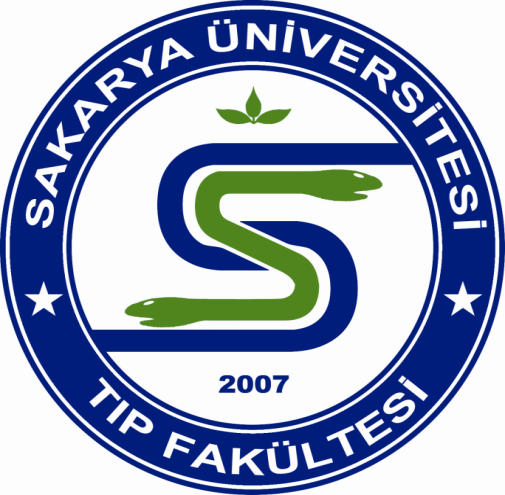 2013-2014 EĞİTİM ÖĞRETİM YILI6.SINIFDERS PROGRAMLARISAKARYA ÜNİVERSİTESİTIP FAKÜLTESİİletişim:Tıp Fakültesi (Santral)				: 0 264 2956630E-Posta						: tip@sakarya.edu.trSAKARYA ÜNİVERSİTESİ TIP FAKÜLTESİ SINIF VI2013-2014 EĞİTİM ÖĞRETİM YILI AKADEMİK TAKVİMİEğitim başlama tarihi	:  01 Temmuz 2013Eğitim bitiş tarihi		:  30 Haziran 2014RESMİ TATİLLER:2013-2014 EĞİTİM-ÖĞRETİM YILI 6. SINIF STAJ GRUPLARI GRUP 1GRUP 2	ACİL TIP ANABİLİM DALI İNTERN PROGRAMI UYGULAMALARIAnabilim Dalı Başkanı		: Doç. Dr. Yusuf YürümezAnabilim Dalı Eğitim Sorumlusu: Doç. Dr. Yusuf YürümezAnabilim Dalı Öğretim Üyeleri	: Yard. Doç. Dr. Murat YücelAnabilim Dalınıza özel olmak üzere İntern Doktor çalışma düzeni:(Bu kısımda internlerin anabilim dalınızdaki mesai, nöbet ve yapmakla yükümlü oldukları iş ve işlemler açıklanacaktır).AİLE HEKİMLİĞİ ANABİLİM DALI İNTERN PROGRAMI UYGULAMALARIAnabilim Dalı Başkanı			: Doç. Dr. Hasan Çetin EKERBİÇERAnabilim Dalı Eğitim Sorumlusu	: Doç. Dr. Hasan Çetin EKERBİÇERAnabilim Dalı Öğretim Üyeleri		: Doç. Dr. Hasan Çetin EKERBİÇERAnabilim Dalınıza özel olmak üzere İntern Doktor çalışma düzeni:(Bu kısımda internlerin anabilim dalınızdaki mesai, nöbet ve yapmakla yükümlü oldukları iş ve işlemler açıklanacaktır).HALK SAĞLIĞI ANABİLİM DALI İNTERN PROGRAMI UYGULAMALARIAnabilim Dalı Başkanı			: Doç. Dr. Hasan Çetin EKERBİÇERAnabilim Dalı Eğitim Sorumlusu	: Doç. Dr. Hasan Çetin EKERBİÇERAnabilim Dalı Öğretim Üyeleri		: Doç. Dr. Hasan Çetin EKERBİÇERAnabilim Dalınıza özel olmak üzere İntern Doktor çalışma düzeni:(Bu kısımda internlerin anabilim dalınızdaki mesai, nöbet ve yapmakla yükümlü oldukları iş ve işlemler açıklanacaktır).TIBBİ FARMAKOLOJİ ANABİLİM DALI İNTERN PROGRAMI UYGULAMALARIAnabilim Dalı Başkanı		: Prof. Dr. Mehmet Emin BÜYÜKOKUROĞLUAnabilim Dalı Eğitim Sorumlusu	: Prof. Dr. Mehmet Emin BÜYÜKOKUROĞLUAnabilim Dalı Öğretim Üyeleri	: Yrd. Doç. Dr. Pelin TANYERİAnabilim Dalınıza özel olmak üzere İntern Doktor çalışma düzeni:Pazartesi: Seminer, literatür değerlendirmeSalı: Farmakovijilans (Teorik-Pratik), Gebelikte ve Emzirme Döneminde İlaç KullanımıÇarşamba: İlaç ve Madde Bağımlılığı (Teorik-Pratik)Perşembe: Kan ilaç düzeyi (Teorik-Pratik)Cuma: Akılcı İlaç Kullanımı, K-İlaç Seçimi, İlaç Etkileşmeleri, reçete yazmaKADIN HASTALIKLARI VE DOĞUM ANABİLİM DALI İNTERN PROGRAMI UYGULAMALARIAnabilim Dalı Başkanı			: Prof.Dr. Selçuk ÖzdenAnabilim Dalı Eğitim Sorumlusu	: Prof. Dr. A. Serhan CevrioğluAnabilim Dalı Öğretim Üyeleri		:Yrd. Doç.Dr. Nermin Akdemir, Yrd.Doç.Dr. M. Suhha Bostancı, Yrd. Doç.Dr. H. Uslu Yuvacı.Anabilim Dalınıza özel olmak üzere İntern Doktor çalışma düzeni:(Bu kısımda internlerin anabilim dalınızdaki mesai, nöbet ve yapmakla yükümlü oldukları iş ve işlemler açıklanacaktır).STAJIN AMAÇLARI VE ÖĞRENİM HEDEFLERİAile hekimliği döneminde Kadın Hastalıkları ve Doğum Anabilim Dalı’nda 1 ay süreyle uygulanacaktır.Staj dönemi için  yedişerli 2 grup üzerinden, staj programı süresince intern doktorlar haftalık rotasyonlar halinde servis (2), servis müdahale (1), doğumhane (1), ameliyathane (1) ve poliklinik (2) gruplarına ayrılarak çalışacaklardır. Mesai saatleri 08:00 – 17:00 arasındadır. Her stajyerin 1-2 hafta sonu ve 3-4 hafta içi olmak üzere, toplam 4-5 nöbet tutması planlanmaktadır.İntern doktorlar sabah ve akşam servis vizitleri haricinde, görev aldıkları yerlerde öğretimüyesi, uzman ve asistan doktor nezaretinde 1. sene asistanı pozisyonunda hastaların takip ve tedavilerine katkıda bulunacaklardır.Staj süresince Kadın Hastalıkları ve Doğum Kliniği öğretim üyeleri nezaretinde Genel Jinekoloji, Perinatoloji, Jinekolojik Onkoloji ve Üreme Endokrinolojisi ve İnfertilite konularında her gün bir ders işlenecektir. Ders formatı internler tarafından hazırlanan konuların klinik pratiğe uygun şekilde anlatılması şeklinde (PDÖ) olacaktır. İnternlerin staj süresince yükümlülük ve görevleri, “Çekirdek Eğitim Programı” esasları dahilinde aşağıdaki şekilde belirlenmiş olup, bu çerçevedeki uygulamaları staj karnelerine işlenerek yeterlilikleri onaylanır.İnternlerin yükümlülük ve görevleri:Poliklinik:Cinsel yolla bulaşan hastalıkları tanımlayabilmek ve tedavi edebilmekKadında üriner sistem enfeksiyonlarını tanıyabilmek ve tedavi edebilmekAmenoreyi tanımlayabilmek ve ayırıcı tanısı için ilk  basamak girişimleri yapabilmekHirsutizmusu tanımak ve hastayı yönlendirebilmekMenorajide palyatif önlemleri alabilmek ve hastayı yönlendirebilmekPremenstrüel sendromu tanımak ve hastayı yönlendirebilmekDismenoreyi tanımak ve tedavi edebilmek Pelvik ağrıda hastayı yönlendirebilmek Endometriozisi tanıyabilmek ve hastayı yönlendirebilmekErken ve gecikmiş puberteyi tanımlayabilmek, bu durumlara eşlik edebilecek hormonal sorunlar veya kuşkulu genitalia açısından ilk basamak yönlendirmeyi yapabilmekYeme bozukluklarını (anorexia nervosa, bulimia nervosa) tanımak ve hastayı yönlendirebilmekErkek ve kadın infertilitesini tanımlamak ve eşlere yönelik danışmanlık verebilmek.Ektopik gebelik olasılığını tanımakGebelikten korunma yöntemlerini bilmek ve hastayı bilgilendirmekMenopozu tanımak ve hastayı yönlendirmek Meme kanserinin erken tanısı konusunda hastayı bilgilendirmekServiks kanserinin erken tanısı konusunda hastayı bilgilendirmekServikal smear yapabilmek (en az 2 adet) Postmenopozal kanamada hastayı yönlendirebilmekPelvik kitle ve over kanseri şüphesinde hastayı yönlendirebilmekNormal gebelik takibini bilmek ve uygulamakHiperemesis gravidarumu tanımak ve tedavi edebilmekGebelikte kanamaları tanımak ve ilk basamak girişimleri yapabilmek ve hastayı yönlendirebilmek Riskli gebelikleri tanıyabilmek ve hastayı yönlendirebilmekFetal sağlığı değerlendirebilmekGebelik diabeti için taramayı, tanısını koymayı ve tedavisini bilmekÇoğul gebeliği tanıyabilmek Preeklampsiyi tanımak ve hastayı yönlendirebilmekİntrauterin gelişme geriliğini tanımak ve hastayı yönlendirebilmekPrenatal tanı konusunda hastayı yönlendirebilmekSık görülen genetik hastalıklar için hastayı yönlendirebilmekGebelikte ilaçların istenmeyen ve teratojen etkileri açısından hastayı yönlendirebilmekGebelik sonlandırılma yöntemlerini bilmekPoliklinik çalışması boyunca, her intern;En az 5 jinekolojik hastadan anamnez alırEn az 5 gebeden anamnez alırEn az 2 pelvik muayene yaparEn az 10 pelvik muayeneye katılırEn az 3 Leopold manevrası yaparEn az 2 olguda vaginit semptom ve bulgularını (Amsel kriterleri) inceler.En az 2 servikal smear alırEn az 5 jinekolojik ultrasonografiye katılırEn az 5 obstetrik ultrasonografiye katılırObstetri - jinekoloji:Normal doğum yaptırabilmek.Eklampsiyi tanıyabilmek ve tedavi edebilmekErken doğum tehdidi ve erken membran rüptürünü tanıyabilmek ve ilk müdahaleyi ve yönlendirmeyi yapabilmekGebelik + kalp hastalığını tanıyabilmek ve ilk müdahaleyi ve yönlendirmeyi yapabilmekİntrauterin enfeksiyonları tanımak ve ilk tedavisini yapabilmekPrematür yenidoğanı tanıyabilmekDiabetik anne bebeğini tanıyabilmekDoğumda fetal distresi tanımlayabilmek ve ilk basamak girişimleri yapabilmekDoğumda asfiksiyi tanıyabilmekYenidoğan resüsitasyonu yapabilmekPostpartum hasta takibi yapabilmekPostpartum kanamayı tanımak ve ilk müdahaleyi yapabilmekDoğum travmasını tanımlayabilmek ve ilk müdahaleyi yapabilmekDoğumhane çalışması boyunca, her intern;En az 5 gebeden anamnez alırEn az 3 gebenin doğum eylemini takip ederMaket üzerinde Leopold manevraları konusunda beceri kazanırEn az 3 hastada Leopold manevralarını uygularMaket üzerinde vajinal tuşe konusunda beceri kazanırEn az 3 vajinal tuşe yaparMaket üzerinde eklamptik hastaya müdahaleyi öğrenirEn az 3 normal doğuma katılırEn az 2 sezeryana katılırEn az 3 gebede NST yaparEn az 2 postpartum kanama kontrolu yaparEn az 2 epizyotomi kontrolu yaparEn az 2 sezeryan insizyonu bakımı yaparEn az 2 yenidoğan muayenesi yaparEn az 2 damar yolu açarEn az 5 venöz kan örneği alırEn az 1 idrar sondası takarPre- ve postoperatif order vermeyi öğrenirSık karşılaşılan obstetrik komplikasyonlarla ilgili 2 problem oluştururSık karşılaşılan obstetrik komplikasyonlarla ilgili 2 problemi çözerEn az 10 epikriz hazırlarJinekoloji kliniğindeki çalışması boyunca, her intern;En az 3 hastadan anamnez alırMaket üzerinde bimanuel muayeneyi öğrenirMaket üzerinde spekulum takmayı öğrenirMaket üzerinde smear almayı öğrenir.En az 2 hastayı yatış döneminde takip ederEn az 2 küçük ameliyata katılırEn az 1 büyük ameliyata katılırEn az 2 damar yolu açarEn az 5 venöz kan örneği alırEn az 1 idrar sondası takarPre- ve postoperatif order vermeyi öğrenirSık karşılaşılan jinekolojik sorunlarla ilgili 2 problem oluştururSık karşılaşılan jinekolojik sorunlarla ilgili 2 problemi çözerEn az 2 endometrial biopsiye katılırEn az 2 kolposkopik incelemeye katılırEn az 10 epikriz hazırlarKARDİYOLOJİ  ANABİLİM DALI İNTERN PROGRAMI UYGULAMALARIAnabilim Dalı Başkanı		: Prof. Dr. Hüseyin Gündüz Anabilim Dalı Eğitim Sorumlusu	: Prof. Dr. Hüseyin GündüzAnabilim Dalı Öğretim Üyeleri		:Prof. Dr. Ramazan AkdemirProf. Dr. Nurgül KeserDoç. Dr. Harun KılıçYrd. Doç. Dr. Mehmet Akif ÇakarYrd. Doç. Dr. Mehmet Bülent VatanAnabilim Dalınıza özel olmak üzere İntern Doktor çalışma düzeni: 08:00-12.00: Poliklinik, servis, eko ve  anjiyografi ünitelerinde çalışma, pratik eğitim  13:00-16:00:  Stajın amaçlarına yönelik teorik eğitim   16:00- 08:00:  Yoğun bakım ünitesinde nöbet (1-2 adet/ hafta)KARDİYOLOJİ A.D2013-2014 EĞİTİM-ÖĞRETİM YILI 6. SINIF DERS PROGRAMIGERİ BİLDİRİM FORMLARIStaj bitimi sonrası  öğretim üyelerinin bulunmadığı bir ortamda doldurulup, öğrenci temsilcisi tarafından kapalı bir zarfa konarak Fakülte Sekreterliği’ne teslim edilecektirİÇ HASTALIKLARI ANABİLİM DALI İNTÖRN PROGRAMI UYGULAMALARIAnabilim Dalı Başkanı			: Prof. Dr. Ali TamerAnabilim Dalı Eğitim Sorumlusu	: Yrd.Doç.Dr. Ahmet Tarık EminlerAnabilim Dalı Öğretim Üyeleri		: Prof. Dr. Ali Tamer					  Doç.Dr.M.İhsan Uslan					  Doç.Dr.Hakan Cinemre                                                                         Yrd.Doç.Dr. Ahmet Tarık Eminler					 Anabilim Dalınıza özel olmak üzere İntern Doktor çalışma düzeni:GENEL KURALLARİntörn doktorlar hasta sorumluluğu alıp, hastaya zarar vermemek temel ilkesini unutmadan çalışmalıdırlar.Her hastayı sorumlu ve kıdemli hekimlere danışmalıdırlar.Çalışma sırasında intörn kimlik kartlarını taşımalıdırlar.Hastalarla iyi iletişim kurmalı, onlara güven vermelidirler.Klinikte meslektaşları, hemşireler ve personelle uyum içinde çalışmalıdırlar.İntörn doktorun çalışma ortamındaki giyimi sağlık çalışanına yakışır özende olmalıdır. Hastane içinde beyaz hekim önlüğü giyilmelidir Hekim önlüğü ve benzeri sağlık çalışanına özgü giysilerin hastane ya da sağlık kurumları dışında kullanılması yasaktır Uygulama dilimi süresince hazırladıkları kişisel karnelerini ve geri bildirim formlarını uygulama dilimi sorumlularına teslim ederler. İntörn doktor hastasına kendini "intörn doktor" olarak tanıtmalıdırKLİNİKTüm intörn doktorlar klinik çalışmalarında en az 3 hastanın sorumluluğunu alarak, tanı, takip ve tedavi süreçlerinde sorumlu asistan doktor ve uzman doktor denetiminde görev yaparlar. Klinik vizitlerinde bu hastaları sorumlu öğretim üyelerine sunmakla yükümlüdürler. İntörn doktorlar, iyi anamnez alıp, tam sistemik muayene yapmalı, tanıya gidiş için gereken laboratuvar incelemelerini planlayıp, sonuçları değerlendirebilmeli, acil tedavileri uygulayabilmelidir.Günlük olarak saat 08.00’de çalışmalarına başlayıp, 08.30’daki öğretim üyesi vizitine kadar hastalarının muayene, izlem ve değerlendirmelerini yapmış olmaları gerekir. İmza yetkilerinin (yasal olarak) olmadığını unutmadan reçete yazma pratiği yapmalıdır.Hastaların gerektiği sıklıkta tartılması, günlük alınan ve çıkan sıvı ile vital bulgu takiplerinin yapılması, muayene bulgularının düzenli kaydedilmesi ve klinik bulgularının izlenmesi gereklidir.Kan sayımı, biyokimyasal ve mikrobiyolojik laboratuar testleri ile radyolojik incelemelerden hasta için gerekli olanları istemek, sonuçlarını takip etmek ve dosyaya kaydetmek, ekibe bilgi vermek ve hastaların EKG’lerini çekmek ve değerlendirmek intörn doktorun görevi ve sorumluluğudur.İntörn doktorlar, sorumlu araştırma görevlisi tarafından yapılmakta olan epikriz ve hasta taburculuk belgelerinin hazırlanması işlemlerini gözlemlemeli ve yardımcı olmalıdırlar.POLiKLİNİKPolikliniği olan bölümlerde tüm intörn doktorlar eşit süreyle dönüşümlü olarak poliklinikte görevlendirilir. Günde en az 5 hastanın anamnez, fizik muayenesini yapıp, tetkik ve tedavisinde sorumlu hekim denetiminde görev alırlar. NÖBETİntörn doktorlara 3 günde birden daha sık olmamak kaydıyla İç Hastalıkları staj süresince nöbet yazılır.Hafta içi nöbetler saat 17.00’de, hafta sonu saat 09.00’da başlar. Hafta sonları nöbet bitiminde arkadaşlarına nöbeti devretmeden klinikten ayrılmamalıdırlar.Nöbetçi intörn doktorlar öğlen 12.00-13.00’de klinikte bulunmalıdırlar.Nöbet süresince hastaların takiplerinde ve hazırlanmasında görevli asistan ya da uzman doktor ile uyumlu şekilde aktif olarak görev almalıdırlar.Nöbette nöbetçi doktor ve hekim dışı sağlık personeli ile uyum içinde çalışılmalıdır. Nöbet süresince nöbet yeri terk edilmemelidir.EĞİTİMSalı ve Perşembe günleri saat 08.30-9.30 arasında Korucuk Kampüsü İç Hastalıkları Eğitim Salonu’nda yapılan Bilim Dalı seminer, makale sunumu, olgu sunumu gibi bilimsel etkinliklere mutlaka katılmalı ve aktif görev almalıdırlar.Görev aldıkları bölümlerle ilgili konsey toplantılarına katılmalıdırlar.Her intörn staj süresince bir kez, staj başında belirlenen bir konu ile ilgili olarak seminer hazırlayıp sunmakla yükümlüdür.TEMEL BİLGİNİN ÖĞRENİLMESİ GEREKEN HASTALIK VE DURUMLARHipertansiyonDiyabetes MellitusDiyabet ketoasidozlarıHiper ve Hipotiroidizm (erişkin)ObeziteDispepsiGastroözofageal reflüPeptik ülserİrritabl barsak hastalığıÜst gastrointestinal kanamaAkut hepatitAkut pankreatitBilinç bulanıklığıOnkolojik acillerSepsisAnemiLökositozDalak BüyüklüğüLenfadenopatiPansitopeni Kanama diateziKan ürünü kullanımı ve tranfüzyon reaksiyonlarıAnüriGlomerülonefritHematüriAkut renal yetmezlikSıvı - elektrolit bozukluklarıKAZANILMASI HEDEFLENEN BECERİLERUygun anamnez almak ve hasta hazırlamakSistematik fizik muayene yapabilmekAyırıcı tanı yapabilmekReçete yazmakVenöz ve arteriyel kan örneklemesi yapabilmekİntravenöz damar yolu açabilmekNazogastik sonda uygulamakİdrar sondası uygulamakParasentez uygulamakİntramuskuler enjeksiyon yapabilmekİnsülin enjeksiyonu yapabilmekDiyabetik hasta eğitimi verebilmekOnkolojik tarama konusunda bilgi sahibi olmakPeriferik yayma hazırlama ve değerlendirmesini yapabilmekEKG çekmesini ve yorumlamasını öğrenmekÇOCUK SAĞLIĞI VE HASTALIKLARI ANABİLİM DALI İNTÖRN STAJ PROGRAMIİNTÖRN DOKTORLARIN KAZANMASI GEREKEN BECERİLERROTASYON TAKİP FORMU VE KARNESİ(Her rotasyonun bitiminde intörn doktorlar tarafından ilgili öğretim üyesine imzalatılacaktır)Adı Soyadı	: Fakülte No	: Staj Tarihi	: Sorumlu Öğretim Üyesi : *0-100 arası bir rakam yazınız. 59 ve altı rakamlarda öğrenci başarısız olarak kabul edilir ve başarız olduğu stajın tekrarı gerekir.Sonuç		:	(  ) BAŞARILI		(  ) BAŞARISIZStaj Başkanı								Anabilim Dalı BaşkanıAdı Soyadı –İmza								Adı Soyadı-İmzaÇOCUK SAĞLIĞI VE HASTALIKLARI ANABİLİM DALI İNTÖRN PROGRAMI UYGULAMALARIAnabilim Dalı Başkanı			: Prof. Dr. Bahri ErmişAnabilim Dalı Eğitim Sorumlusu	: Prof. Dr. Mustafa KösecikAnabilim Dalı Öğretim Üyeleri		: Prof. Dr. Murat Elevli, Doç. Dr. Mehmet KaracanAnabilim Dalınıza özel olmak üzere İntern Doktor çalışma düzeni:(Bu kısımda intörnlerin anabilim dalınızdaki mesai, nöbet ve yapmakla yükümlü oldukları iş ve işlemler açıklanacaktır).ENFEKSİYON HASTALIKLARI ANABİLİM DALI İNTERN PROGRAMI UYGULAMALARIAnabilim Dalı Başkanı :Prof. Dr. Oğuz KARABAY Anabilim Dalı Eğitim Sorumlusu :Prof. Dr. Oğuz KARABAY Anabilim Dalı Öğretim Üyeleri : Prof.Dr. Oğuz KARABAY, Prof. Dr. İrfan Şencan, Yrd. Doç. Dr. Ertugrul Güçlü, Yrd. Doç.Dr. Aziz Öğütlü Anabilim Dalınıza özel olmak üzere İntern Doktor çalışma düzeni: ADLİ TIP  ANABİLİM DALI İNTÖRN PROGRAMI UYGULAMALARIAnabilim Dalı Başkanı                      : Doç. Dr. Hüdaverdi KÜÇÜKERAnabilim Dalı Eğitim Sorumlusu     : Doç. Dr. Hüdaverdi KÜÇÜKERAnabilim Dalı Öğretim Üyeleri        : Doç. Dr. Hüdaverdi KÜÇÜKERAnabilim Dalınıza özel olmak üzere İntern Doktor çalışma düzeni:Mesai  saatleri içinde Merkez Kampüs hastanede ve Adliye binası içinde adli tıp şube müdürlüğünde rapor tanzimi ve adli muayenelere katılım şeklinde olacaktır.DERİ VE ZÜHREVİ HASTALIKLAR  ANABİLİM DALI İNTERN PROGRAMI UYGULAMALARIAnabilim Dalı Başkanı			: Prof.Dr. Mustafa Teoman ERDEMAnabilim Dalı Eğitim Sorumlusu	: Prof.Dr. MustafaTeoman ERDEMAnabilim Dalı Öğretim Üyeleri	Prof.Dr.Mustafa Teoman ERDEM                                                         Yrd.Doç.Dr. Berna KILIÇAnabilim Dalınıza özel olmak üzere İntern Doktor çalışma düzeni:(Bu kısımda internlerin anabilim dalınızdaki mesai, nöbet ve yapmakla yükümlü oldukları iş ve işlemler açıklanacaktır).FTR  ANABİLİM DALI İNTERN PROGRAMI UYGULAMALARIAnabilim Dalı Başkanı			:Prof. Dr. İbrahim TekeoğluAnabilim Dalı Eğitim Sorumlusu		:Prof. Dr. İbrahim TekeoğluAnabilim Dalı Öğretim Üyeleri		: Dr. İbrahim TekeoğluAnabilim Dalınıza özel olmak üzere İntern Doktor çalışma düzeni:(Bu kısımda internlerin anabilim dalınızdaki mesai, nöbet ve yapmakla yükümlü oldukları iş ve işlemler açıklanacaktır).GÖĞÜS HASTALIKLARI  ANABİLİM DALI İNTÖRN PROGRAMI UYGULAMALARIAnabilim Dalı Başkanı			: Yrd. Doç. Dr. Yusuf AydemirAnabilim Dalı Eğitim Sorumlusu	: Yrd. Doç. Dr. Yusuf AydemirAnabilim Dalı Öğretim Üyeleri		:Anabilim Dalımıza özel olmak üzere İntern Doktor çalışma düzeni:  RektörProf. Dr. Muzaffer ELMASRektör YardımcısıProf. Dr. Mehmet Ali YALÇINRektör YardımcısıProf. Dr. Musa EKENRektör YardımcısıProf. Dr. Fatih ÜSTELDekan	Prof. Dr. Ramazan AKDEMİRDekan Yardımcısı	Prof.Dr.Mehmet Emin BÜYÜKOKUROĞLUDekan YardımcısıEğitim Komisyonu BaşkanıEğitim Komisyonu Başkan YardımcısıProf. Dr. Elvan ÖZBEKDoç. Dr. Birsen AYDEMİR6.Sınıf Koordinatörü6. Sınıf Koordinatör YardımcısıProf. Dr. Oğuz KARABAYDoç. Dr. Yusuf YÜRÜMEZFakülte SekreteriKerim İSENBayram TatilleriBayram TatilleriZafer Bayramı30 Ağustos 2013 CumaRamazan Bayramı8-11 Ağustos 2013Kurban Bayramı15-18 Ekim 2013Cumhuriyet Bayramı 29 Ekim 2013 SalıYılbaşı Tatili  01 Ocak 2014 ÇarşambaUlusal Egemenlik Bayramı 23 Nisan 2014 ÇarşambaEmek ve Dayanışma Günü01 Mayıs 2014 PerşembeAtatürk’ü Anma, Gençlik ve Spor Bayramı19 Mayıs 2014 PazartesiSINIF 6 STAJLARISINIF 6 STAJLARISINIF 6 STAJLARISINIF 6 STAJLARISINIF 6 STAJLARISıraStaj AdıSüre (Hafta)AKTS kredisiGRUP AGRUP B1Acil Tıp81001.07.2013-25.08.201326.08.2013-20.10.20132Çocuk Sağlığı ve Hastalıkları81026.08.2013-20.10.201301.07.2013-25.08.20133İç Hastalıkları81021.10.2013-15.12.201316.12.2013-09.02.20144Halk Sağlığı 4516.12.2013-12.01.201421.10.2013-17.11.20135Aile Hekimliği4513.01.201409.02.201418.11.201315.12.20136Kadın Hastalıkları ve Doğum4510.02.2014-09.03.201410.03.2014-06.04.20147Psikiyatri4510.03.2014-06.04.201410.02.2014-09.03.20148Kardiyoloji2307.04.2014-20.04.201421.04.2014-04.05.20149Klinik Farmakoloji2321.04.2014-04.05.201407.04.2014-20.04.201410Elektif Staj /Cerrahi4505.05.2014-01.06.201402.06.2014-30.06.201411Elektif Staj / Dâhili4502.06.2014-30.06.201405.05.2014-01.06.2014ToplamToplam526601.07.2013-30.06.201401.07.2013-30.06.2014ELEKTİF STAJ LİSTESİ – ÖĞRENCİ TARAFINDAN SEÇİLECEKTİRELEKTİF STAJ LİSTESİ – ÖĞRENCİ TARAFINDAN SEÇİLECEKTİRDÂHİLİCERRAHİDermatolojiAnesteziyolojiFiziksel Tıp ve RehabilitasyonGöğüs CerrahisiNörolojiKalp ve Damar CerrahisiNükleer TıpGözRadyolojiÜrolojiRadyasyon OnkolojisiNöroşirurjiEnfeksiyon HastalıklarıOrtopedi ve TravmatolojiGöğüs HastalıklarıÇocuk CerrahisiAdli TıpPlastik CerrahiPatolojiGenel CerrahiKBBSIRAÖĞR. NOADI-SOYADI1080806204Yusuf ÇELİK2080806206Sönmez SAĞLAM3080806209Selim KOL4080806210Hatice ÇOLAK5080806211Büşra ÖZOĞLU6080806212Ali İNALTEKİN7080806213Abdullah ÖRSSIRAÖĞR. NOADI-SOYADI1080806215Rasime TURAN2080806216Yazgı Işıl İSKENDER3080806217Merve KOCAMAN4080806218Elif Göknur TOPÇU5080806223Serpil MANSIZ6080806226Esranur KORKMAZ7080806230Burcu AYDOĞAN8080806231Nurşah UYSUNSTAJIN AMAÇLARI VE ÖĞRENİM HEDEFLERİ STAJIN AMAÇLARI VE ÖĞRENİM HEDEFLERİ Stajın içeriğiİnternlik stajıdır.Stajın amaçları İnternlerin acil tıbbi müdahale gerektiren hastalıklar hakkında pratisyen hekim düzeyinde;Kaliteli sağlık hizmeti sunabilme,Etik değerlere saygılı olma,Preklinik ve klinik dönemlerde kazanılan temel bilgi, beceri ve tutumları geliştirebilme,Doğru klinik kararlar verebilecek düzeyde olma,Tanı ve tedaviyi yönlendirebilme,Sorumluluk üstlenebilecek seviyede bilgi sahibi olmaları amaçlanmaktadır.Stajın öğrenme çıktıları (hedefleri) Bu staj sırasında internler acil tıp uygulamaları konusunda yeterli sayıda pratik yapmış olurlar ve acil tıbbi durumlara müdahale edecek bilgi ve becerileri edinmiş olurlar. İnternler staj sonucunda;Acil hastalara yaklaşım ilkelerini bilerek, tıbbi ve cerrahi acil durumlarda muayene yapabilmeli,Muayene sonuçlarını değerlendirebilmeli,Girişimsel tedavi yöntemlerini uygulayabilmeli,Başvuran adli vakaları değerlendirebilmeli ve rapor edebilmeli,Multitravmalı hastaya tanı ve tedavi sürecini yönetebilmeli,Kardiyopulmoner resusitasyon yapabilmeli,Endotrakeal entübasyon uygulayabilmelidir.Stajın işlenişi yöntemi (kullanılan eğitim yöntemleri) Acil Tıp Anabilim Dalında görevlendirilen intern doktorların çalışma şekilleri sayıları dikkate alınarak düzenlenir. Sayılarının yeterli olması durumunda A, B ve C olmak üzere üç gruba ayrılırlar. Bu gruplar 24 saatlik dinlenme periyodu dahilinde sabah ve akşam grubu olarak şift usulü çalışırlar. Çalışma saatleri sabah grubu için 09.00-18:00, akşam grubu için 18:00-09.00 saatleri arasındadır. Çalışma saatini tamamlayan gruptaki intern doktorlar bir sonraki gruptaki intern doktorlara hastalarını devir teslim yapmak koşulu ile görev yerlerinden ayrılabilir. İnternlerin acil servisteki çalışma alanları sorumlu öğretim üyesince belirlenir ve staj başlangıcında ilan edilir. İlan edilen listeye göre çalışılır. Gün içerisinde gerekli görülmesi durumunda çalışma yerleri sorumlu öğretim üyesince değiştirilebilir. Acil serviste gerekli görülmesi durumda sabah 09.00-10.00 saatleri arasında görevi biten intern grubuyla nöbette karşılaşılan vakaların tartışması yapılır. Ayrıca sekiz haftalık eğitim süreçlerinde her bir grupla birer kez olmak üzere haftada üç kez seminer programı uygulanır. Bu tartışma ve seminerlerle acil servis stajını tamamlayan her bir intern doktora acil müdahale gerektiren hastayı tanıyacak ve gerekli ve doğru müdahaleyi yapabilecek bilgi ve beceriyi kazandırmak amaçlanır. SEMİNER PROGRAMI:1. Hafta: Acil Servis Tanıtımı- Acil Nedir? 2. Hafta: Temel Yaşam Desteği ve İleri Kardiyak Yaşam Desteği 3. Hafta: Acil EKG Okuma ve Yorumlama 4. Hafta: Travmalı Hastaya Yaklaşım 5. Hafta: Zehirlenmiş Hastaya Yaklaşım6. Hafta: Göğüs Ağrılı ve Solunum Sıkıntılı Hastaya Yaklaşım7. Hafta: Karın Ağrılı Hastaya Yaklaşım8. Hafta: Tartışma ve Genel DeğerlendirmeSTAJIN AMAÇLARI VE ÖĞRENİM HEDEFLERİ STAJIN AMAÇLARI VE ÖĞRENİM HEDEFLERİ Stajın içeriğiStaj uygulaması içinde poliklinik hizmetleri, araştırma ve eğitim aktiviteleri yer almaktadır. Bu bağlamda öğrenciler, önceden belirlenmiş Aile Sağlığı Merkezlerinde (ASM) ASM hekimleri ve öğretim üyeleri gözetiminde ASM’lerce verilen hizmeti inceleme, faaliyetlere ve mobil hizmetlere katılma fırsatı bulmaktadır. Stajın amaçları Dönem 6 öğrencilerinin Aile Hekimliği disiplininin ilkeleri ve yeterlilikleri doğrultusunda, birinci basamağa odaklı temel bilgi, beceri ve tutum kazanmalarıdır.Stajın öğrenme çıktıları (hedefleri) Sağlık sisteminin yapısını, güncel sağlık uygulamalarını ve aile hekimliği disiplininin bu yapı ile ilişkisini açıklar,Öykü, fizik muayene ve laboratuvar incelemelerinden bilgi elde etme ve yorumlamada seçici olur ve bu bilgileri hasta ile işbirliği içinde uygun bir yönetim planı oluşturmada kullanır,Hastanın gündemini (düşünceleri, endişeleri ve beklentileri) ortaya çıkarmakla başlayan, hekimin gündemini bütünleştiren, ortak zemin bulan ve gelecek için bir karşılıklı planı tartışan hasta merkezli görüşme modelini açıklar ve kullanır,Birinci basamakta sık görülen semptom ve tanıların epidemiyolojisini tanımlar ve bunu özgül karar verme sürecinde kullanır,Hastanın özerkliğine saygı içinde etkili hasta doktor ilişkisi için gerekenleri açıklar ve kullanır,Aile hekimliğinde kayıtların önemini açıklar ve uygun kayıt tutar.Bireyin tutum, değer ve inançlarındaki aile boyutunu, toplum boyutunu, sosyal ve kültürel boyutları anlamak ve başa çıkabilmek için bir referans çerçevesi geliştirir.Erken dönemde ve ayrışmamış durumları yönetme, laboratuvar incelemelerini basamaklı olarak isteme, zamanı tanı aracı olarak kullanma ve belirsizliği tolere etme gibi aile hekimliğine uygun çalışma ilkelerini tanımlar ve kullanır. Kapsamlı yaklaşımın (bireydeki çok sayıda yakınma ve patolojiyi, akut ve kronik sağlık sorunlarını aynı anda yönetme, sağlığı geliştirme ve hastalıkları önleme stratejilerini uygun bir şekilde kullanarak sağlık ve iyilik durumunu geliştirme) kuramsal altyapısını tanımlar ve bu yaklaşımı kullanır.Var olan kaynakları dengeli bir biçimde kullanarak hastaların bireysel sağlık gereksinimleriyle onların içinde yaşadıkları toplumun sağlık gereksinimlerini karşılamayı ilişkilendirir ve toplum sağlığının artırılmasında aile hekiminin rolünü açıklar.Hekimliğin bağlamsal, tutumsal ve bilimsel yönlerini açıklar.Stajın işlenişi yöntemi (kullanılan eğitim yöntemleri) 1.Teorik dersler 2. Ödev (Gün içinde görülen hastalarla ilgili okuma ve sunum yapma)3. Öğretim elemanlarının öğrenci ile birlikte hasta görmesi, interaktif tartışma 4. Olgu tartışmaları 5. Gözlem-ASM ziyareti 6.Ev (aile) ziyareti yapma ve rapor hazırlama7. Anabilim dalının akademik eğitim toplantılarıSTAJIN AMAÇLARI VE ÖĞRENİM HEDEFLERİ STAJIN AMAÇLARI VE ÖĞRENİM HEDEFLERİ Stajın içeriğiBu staj kapsamında; Dönem VI Hekim Adayları toplumu tanıma, sağlık örgütünün yapısını ve işleyişini izleme, birinci basamak sağlık hizmeti uygulamalarını izleme ve uygulama, sağlık sorunlarını tespit edebilme ve çözüm önerebilme, öğretim üyeleri ile ilgili konuları interaktif olarak tartışabilme ve bir araştırma / seminer / makale sunabilme olanağı bulacaklardır. Dönem IV Halk Sağlığı stajının devamı ve tamamlayıcısı niteliğindedir.Stajın amaçları Dönem VI Halk Sağlığı Stajı; hekim adaylarına; hekimliğin herkese hakkaniyete dayalı koruyucu, iyileştirici ve rehabilite edici sağlık hizmeti sunma mesleği olduğunu kavratma ve buna uygun beceri ve davranma yeteneğini kazandırmayı amaçlar.Stajın öğrenme çıktıları (hedefleri) Bu stajın sonunda Dönem VI Hekim Adayları;1.Toplumu tanıyacak ve iletişim kurabilecek, (BECERİ)2.Türkiye’de halkın sağlığını olumsuz etkileyen nedenleri sayabilecek, bunlara çözüm bulabilecek ve toplumsal öncelikleri saptayabilecek, (BİLGİ - BECERİ)3.Sağlıkla ilgili olaylarda biyolojik, ruhsal ve sosyo-kültürel kişisel ve çevresel etkenleri sayabilecek, (BİLGİ)4.Bireyleri çevresiyle birlikte inceleyebilecek ve izleyebilecek, (BECERİ)5.Türkiye’deki sağlık hizmetleri modeliyle tüm çalışanların görev tanımlarını ve sorunlarını sayabilecek, (BİLGİ)6.Görev alacağı kurumlardaki sağlık ekibi ile iletişim kurabilecek ve birlikte çalışabilecek, (BECERİ)7.Birinci basamaktaki sağlık hizmet sunumunda hekimlerin kullandığı tanı, tedavi, gözlem, eğitim ve denetim yöntemleri izleyebilecek ve uygulayabilecek, (BECERİ)8.Sağlık hizmetlerinin sunumunda öncelikleri sayabilecek, (BİLGİ)9.Toplumun sağlık eğitiminin ve sağlığı geliştirmeye yönelik çalışmaların önemini açıklayabilecek ve uygulayabilecek, (BİLGİ, BECERİ)10.Sağlık hizmetinin değerlendirilmesi, planlanması, sunumu ve araştırılmasındaki kullanılan verilere ulaşabilecek ve değerlendirebilecek (BİLGİ, BECERİ)11.Sağlık örgütü ile diğer kamu kurumları ve özel kuruluşlar arasındaki işbirliğini açıklayabilecek ve uygulayabilecek (BİLGİ, BECERİ)12.Toplumun öncelikli sağlık gereksinimlerini belirleyebilecek, çözüm üretebilecek ve bunları uygulayabileceklerdir (BİLGİ, BECERİ)Stajın işlenişi yöntemi (kullanılan eğitim yöntemleri) Staj Programında;1.Dersler, sunumlar2.Farklı öğretim üyeleri ile ASM/TSM’de interaktif tartışma3.Ödev4.Seminer hazırlama ve sunma, makale sunma5.Araştırma yapıp sunma6.Anabilim dalında tüm öğretim üyeleri ile interaktif tartışma7.Saha çalışmaları 8.Öykü alma, fizik muayene ve hasta başı tartışma9.Laboratuar10.Grup çalışmasıSTAJIN AMAÇLARI VE ÖĞRENİM HEDEFLERİ STAJIN AMAÇLARI VE ÖĞRENİM HEDEFLERİ Stajın içeriği1- Reçete yazma 2- Gebelikte ve Emzirme Döneminde İlaç Kullanımı3- Farmakovijilans (Teorik-Pratik)4- Akılcı İlaç Kullanımı-Rasyonel Farmakoterapi-K-İlaç Seçimi5- Klinik Araştırmalar Hakkında Yönetmelik-Etik Kurul Başvuru Süreci-Başvuru Dosyası İnceleme (Teorik-Pratik)6- İlaç ve Madde Bağımlılığı (Teorik-Pratik)7- Kanda İlaç Düzeyi (Teorik-Pratik)8- İlaç EtkileşmeleriStajın amaçları 1- Reçete yazma konusunda öğrencilerin bilgilendirmesi ve pratisyen hekimlikte çok sık karşılaşılan vakalar konusunda reçete yazmaları2- Gebelikte ve Emzirme Döneminde İlaç Kullanımı konusunda öğrencilerin bilgilendirmesi3- Farmakovijilans konusunda öğrencileri bilgilendirme ayrıca TÜFAM’ın ve advers etki bildirim formunu tanıtma ve pratikte nasıl doldurulacağının öğretilmesi4- Akılcı İlaç Kullanımı-Rasyonel Farmakoterapi-K-İlaç Seçimi konusunda öğrencileri bilgilendirme5- Klinik Araştırmalar Hakkında Yönetmelik-Etik Kurul Başvuru Süreci konusunda öğrencileri bilgilendirme ve ayrıca örnek bir başvuru dosyasının incelenmesi 6- İlaç ve Madde Bağımlılığı ve denetimli serbestlik konusunda öğrencileri bilgilendirme ve ayrıca bunun pratikte nasıl uygulandığının öğrenilmesi7- Kanda İlaç Düzeyi konusunda öğrencileri bilgilendirme ve ayrıca bunun pratikte nasıl uygulandığının öğrenilmesi8- İlaç Etkileşmeleri konusunda öğrencilerin bilgilendirmesiStajın öğrenme çıktıları (hedefleri) 1-Reçete Yazma konusunda öğrencilerin bilgilendirmesini sağlamak ve ayrıca pratisyen hekimlikte çok sık karşılaşılan vakalar konusunda reçete yazmalarını sağlamak2- Gebelikte ve Emzirme Döneminde İlaç Kullanımı konusunda öğrencilerin bilgilendirmesini sağlamak 3- Farmakovijilans konusunda öğrencileri bilgilendirmesi ayrıca TÜFAM’ın ve advers etki bildirim formunun tanınmasını ve pratikte nasıl doldurulacağının öğrenilmesini sağlamak4- Akılcı İlaç Kullanımı-Rasyonel Farmakoterapi-K-İlaç Seçimi konusunda öğrencilerin bilgilendirilmelerini sağlamak5- Klinik Araştırmalar Hakkında Yönetmelik-Etik Kurul Başvuru Süreci Klinik Araştırmalar Hakkında Yönetmelik-Etik Kurul Başvuru Süreci konusunda öğrencilerin bilgilendirmesini sağlamak ve ayrıca örnek bir başvuru dosyasının incelenmesi ve öğrenciler tarafından nasıl doldurulacağının öğrenilmesi6- İlaç ve Madde Bağımlılığı ve denetimli serbestlik konusunda öğrencilerin bilgilendirmesini sağlamak7- Kanda İlaç Düzeyi konusunda öğrencileri bilgilendirme ve ayrıca bunun pratikte nasıl uygulandığının öğrenilmesi8- İlaç Etkileşmeleri konusunda öğrencilerin bilgilendirmesinin sağlanmasıStajın işleniş yöntemi (kullanılan eğitim yöntemleri) 1-Teorik eğitim (seminer salonlarında)2-Laboratuvar eğitimi (hastane laboratuvarlarında)3-Laboratuvar dışı uygulamalı eğitim çalışmaları (K-ilaç seçimi, klinik araştırmalar, farmakovijilans)STAJIN AMAÇLARI VE ÖĞRENİM HEDEFLERİ STAJIN AMAÇLARI VE ÖĞRENİM HEDEFLERİ Stajın içeriğiStajın amaçları 1.2.3.4.…Stajın öğrenme çıktıları (hedefleri) 1.2.3.4.…Stajın işlenişi yöntemi (kullanılan eğitim yöntemleri) 1.2.3.4.…STAJIN AMAÇLARI VE ÖĞRENİM HEDEFLERİ STAJIN AMAÇLARI VE ÖĞRENİM HEDEFLERİ Stajın içeriği1.Akut ve kronik kalp yetersizliği tanı ve tedavi2. EKG eğitimi ve değerlendirme3. Kardiyak Aritmilere yaklaşım4. Akut koroner sendromlar tanı ve tedavi yaklaşımı5-Göğüs ağrısı ayırıcı tanı6-Kalp kapak hastalıkları tanı ve tedavi yaklaşımı7-hipertansiyona yaklaşım ve hipertansif kriz8-Hiperlipidemi yaklaşımı9- kardiyolojide sık karşılaşılan soru ve sorunların gözden geçirilmesi10. Tıpta uzmanlık sınavı hazırlığıStajın amaçları 1.Akut ve kronik kalp yetersizliği tanı ve tedavi yaklaşımının öğretilmesi2. EKG eğitimi ve değerlendirmenin yeniden hatırlatılması3. Kardiyak Aritmilere yaklaşımın tanı ve tedanin öğretilmesi4. Akut koroner sendromlar tanı ve tedavi yaklaşımının hatırlatılması 5-Göğüs ağrısında ayırıcı tanının öğretilmesi6-Kalp kapak hastalıkları tanı ve tedavi yaklaşımın hatırlatılması7-hipertansiyona ve hipertansif krize yaklaşımın güncellenmesi8-Hiperlipidemi yaklaşımının öğretilmesi9- kardiyolojide sık karşılaşılan soru ve sorunların gözden geçirilmesi10. Tıpta uzmanlık sınavı hazırlığıStajın öğrenme çıktıları (hedefleri) Stajın işlenişi yöntemi (kullanılan eğitim yöntemleri) 1.Hasta başı eğitimi2. EKG çıktıları3. Anjiyografi ünitesinde akut koroner yaklaşımın öğretilmesi4. Yoğun bakım ünitesinde acil kardiyak problemlerin çözümünün öğretilmesi5- Ekokardiyografi cihazı başında kapak hastalıkların öğretilmesi6- Çeşitli video ve barkovizyon görüntüleriyle kardiyolojik problemlerin gözden geçirilmesi7- Aktif soru- cevap paylaşımı ile sınavlara hazırlık tekniklerinin öğretilmesi1. HAFTA1. HAFTA1. HAFTA1. HAFTAGÜNSAATKONUÖĞR. ÜYESİPAZARTESİ08:00-11:45TEMEL EKG (PRATİK EĞİTİM)GÜNDÜZ 13:00-16:45TEMEL EKG GENEL BİLGİGÜNDÜZSALI08:00-11:45KALP YETERSİZLİĞİ VE TEDAVİSİ (PRATİK EĞİTİM)GÜNDÜZ13:00-16:45KALP YETERSİZLİĞİ VE TEDAVİSİ GÜNDÜZÇARŞAMBA08:00-11:45ATRİYAL FİBRİLASYON VE DİĞER ARİTMİLER  (PRATİK EĞİTİM)KILIÇ13:00-16:45ARİTMİLER TANI VE TEDAVİKILIÇPERŞEMBE08:00-11:45 PRATİK ANJİYOGRAFİ EĞİTİMİ AKDEMİR13:00-16:45KORONER ARTER HASTALIKLARIAKDEMİRCUMA08:00-11:45GÖĞÜS AĞRISI AYIRICI TANI(PRATİK EĞİTİM)ÇAKAR13:00-16:45GÖĞÜS AĞRISI AYIRICI TANIÇAKAR2. HAFTA2. HAFTA2. HAFTA2. HAFTAPAZARTESİ08:00-11:45EKOKARDİYOGRAFİ(PRATİK EĞİTİM)KESER13:00-16:45KAPAK HASTALIKLARIKESERSALI08:00-11:45HİPERTANSİYON (PRATİK EĞİTİM)KESER13:00-16:45HİPERTANSİYON TANI VE TEDAVİKESERÇARŞAMBA08:00-11:45 HİPERLİPİDEMİ  (PRATİK EĞİTİM)ÇAKAR13:00-16:45HİPERLİPİDEMİ TANI VE TEDAVİÇAKARPERŞEMBE08:00-12:00ACİL  KARDİYOLOJİDE SIK KARŞILAŞILAN SORUNLAR  (PRATİK EĞİTİM)VATAN13:00-16:00ACİL KARDİYAK PROBLEMLERE YAKLAŞIMVATANCUMA08:00-12:00TUS SINAVI SORU CEVAPKILIÇ, GÜNDÜZ,KESER13:00-16:00TUS SINAVI SORU CEVAPKILIÇ, GÜNDÜZ,KESERSTAJIN AMAÇLARI VE ÖĞRENİM HEDEFLERİ STAJIN AMAÇLARI VE ÖĞRENİM HEDEFLERİ Stajın içeriğiGenel DahiliyeGastroenterolojiEndokrinolojiNefrolojiTıbbi OnkolojiHematolojiStajın amaçları Yukarıda belirtilmiştir.Stajın öğrenme çıktıları (hedefleri) Yukarıda belirtilmiştir.Stajın işlenişi yöntemi (kullanılan eğitim yöntemleri) Yukarıda belirtilmiştir.Yapılan işlemTarihÖğreticiYorumAile ile iyi bir iletişim becerisi kısa öykü alma - 5 hastaAile ile iyi bir iletişim becerisi kısa öykü alma - 5 hastaÇocuğun yaşına uygun biçimde diyalog kurma- 5 hastaÇocuğun yaşına uygun biçimde diyalog kurma- 5 hastaAntropometrik ölçümlerin alınması ve büyüme eğrileri üzerinde işaretlenmesi- 5 hastaAntropometrik ölçümlerin alınması ve büyüme eğrileri üzerinde işaretlenmesi- 5 hastaVital fonksiyon ölçümleri, değerlendirilmesi- 5 hasta (kilo, boy, BÇ, ateş, TA, KN, SS)Vital fonksiyon ölçümleri, değerlendirilmesi- 5 hasta (kilo, boy, BÇ, ateş, TA, KN, SS)Çocuğun yaşına uygun şekilde fizik muayene- 5 hastaÇocuğun yaşına uygun şekilde fizik muayene- 5 hastaYenidoğan bebek muayenesi 2 hastaPrematüre muayenesi ve Ballard skorlaması - 2 hastaNörolojik muayene 1 hastaPatolojik solunum seslerinin ayırımını yapabilme- 5 hastaPatolojik solunum seslerinin ayırımını yapabilme- 5 hastaPedigri hazırlanması 2 hastaEmzirme tekniğinin öğretilmesi- 5 hastaBeslenme tarifi, mama hazırlatma, mama kartı düzenleme – 5 hastaPeriferik soğutma uygulamasının aileye öğretilmesi 5 hastaKlinik tarama testlerini uygulayabilme (görme ve işitmenin subjektif değerlendirilmesi) 5 hastaDKÇ muayenesi- 2 hastaYapılan işlemTarihÖğreticiYorumLabotatuvar testlerinin zamanında istenmesi ve yorumlama becerisi- 5 hastaLabotatuvar testlerinin zamanında istenmesi ve yorumlama becerisi- 5 hastaİdrar bakısı 5 hastaDışkı bakısı yapabilme 2 hastaPeriferik yayma değerlendirmesi 5 hastaRetikülosit    değerlendirmesi 1 hastaAkciğer grafisi yorumlayabilme5 hastaPediatrik telekardiyografi yorumlama 2 hastaPediatrik EKG yi genel prensipleri ile yorumlama - 2 hastaPediatrik EKG yi genel prensipleri ile yorumlama - 2 hastaAşı uygulaması (SC, IM)- 2 hastaİdrar sondası takma 1 hastaİntravenöz yola girme, branül takma, subkutan intramüsküler –enjeksiyon yapabilme – 2 hastaİntravenöz yola girme, branül takma, subkutan intramüsküler –enjeksiyon yapabilme – 2 hastaNazogastrik sonda ve beslenme sondası takma- 2 hastaEntübasyon tüpünün yerini anlama ve tesbit etme- 2 hastaLomber ponksiyon yapma 1 hastaKapiller hematokrit ve bilirubin bakma5 hastaTARİHROTASYON ADIÖĞRETİM ÜYESİİMZA12345678STAJ GEÇME NOTURAKAMYAZISTAJ GEÇME NOTUSTAJIN AMAÇLARI VE ÖĞRENİM HEDEFLERİ STAJIN AMAÇLARI VE ÖĞRENİM HEDEFLERİ STAJIN AMAÇLARI Pediatri eğitiminin diğer tüm uzmanlık dallarından ayrılan temel özellikleri: Vücudun büyüme, gelişme ve olgunlaşma sürecini kapsayan bir döneminin değişkenlik gösteren fizyolojik ve patolojik özellikleri üzerine yapılanan bir eğitim olması nedeniyle sağlık ve hastalık gibi iki farklı antiteyi birden kapsaması,Gelişim özelliği nedeni ile çocuk organizması fizyolojik bir dengesizlik içinde olması; bu nedenle, her türlü patoloji karşısında yüksek mortalite ve morbidite riski taşıması,Çocuğu ve ailesini birlikte ele almasıdır.        Çocuk bir ülkenin en değerli varlığıdır. Geleceğimizin teminatı bu kuşakların hastalıktan korunması, iyi beslenmesi, eğitilmesi, ve sağlıklı bir ruhsal denge içinde olması çok önemlidir. Amacımız ülke koşullarını bilen, çocuk sağlığı ve hastalıkları konusunda birinci basamak sağlık hizmeti sunabilecek özelliklere sahip hekim yetiştirmektir. STAJIN İÇERİĞİİntörn staj süresi 2 aydırHaftalık çalışma şeklinde rotasyon programı uygulanır.İntörn doktorlardan hem serviste hasta takip etmeleri hem de poliklinik faaliyetlerine dahil olmaları beklenir. İntörn doktor serviste takip etmekte olduğu hastaların günlük fizik muayenelerinin yapılmasından, ekibi tarafından istenilen tetik ve tedavilerin uygulanmasından, günlük gözlem notlarının ve taburculukta epikriz notlarının yazılmasından sorumludur. Genel Pediatri Polikliniği: Rotasyon programı dahilinde bazı intörnler 4 hafta süre ile sürekli olarak bu birimde görevlendirilir. Burada görevlendirilen intörnler kendi içinde 1 hafta süreli yandal polikliniklerinde rotasyona tabi tutulur. Poliklinikte hastanın öyküsünü alan ve fizik muayenesini yapan intörn doktorlardan ilk değerlendirmeleri ışığında istenecek tetkikleri planlamaları, ayrıcı tanı yapmaları ve tedavi planlarını oluşturmaları gerekmektedir.Sağlıklı Çocuk izlemi: Pediatrinin temel özelliğini oluşturan sağlıklı çocuk yetiştirmek için tıp öğrencilerine eğitim verilir. Genel Pediatri Polikliniğine başvuran çocukları önce kendisi değerlendiren intörn doktorlar, pediatrik ölçümleri bizzat yaparak öğrenirler. Burada sağlıklı bir bebeğin beslenmesini, ailenin ekonomik koşullarını dikkate alarak ve uygun besinlerden yararlanarak düzenlerler. Ayrıca koruyucu hekimliğin en önemli basamağı olan aşılamayı hem güncel şemaları ilgili uzman ile gözden geçirerek hem de bizzat aşı uygulaması yaparak pekiştirirler. Yoğun Bakımlar (Yenidoğan Yoğun Bakım Ünitesi ve Pediatrik Yoğun Bakım Ünitesi): Kritik hasta bebek ve çocukların üniteye kabulleri, dosyalarının doldurulması, tetkik ve tedavilerinin planlanması aşamalarında uzman ve asistan doktorlara yardım ederler. Taburculuğa hazırlanan stabil hastaların vizitlerde sunulması intörn doktorların görevidir. Yenidoğan Polikliniğine dönüşümlü olarak hergün bir intörnün eşlik etmesi sağlanır. Klinik ve Acil Servis Nöbeti: Klinik nöbeti bir ekip tarafından tutulur. Ekipte bir uzman, asistan ve intörn doktorlar bulunur. Nöbet süresince intörn doktorlar görevlendirildikleri servisteki hastalardan sorumludur. Kliniğimizde nöbetler saat 17.00’ de başlar. İş bölümünü takiben asistan ve intörn doktorlar hastaları değerlendirmek üzere görevli oldukları servislere dağılırlar. İntörn doktorlar asistan doktorlar ile birlikte hastaların nöbet başında hızla ilk değerlendirmelerini ve takiplerini yaparlar. Ekip hazır olduğunda uzmanlar ile nöbet viziti yapılır. Uzman vizitinde hastaları kısaca (isim, yaş, cinsiyet, tanı ve problemleri, takipleri ile) intörn doktorlar sunarlar. Nöbet süresince servislere yatacak hastalar hastanın yattığı serviste görevli asistan ve intörnler ile birlikte hazırlanır, tetkik ve tedavisi düzenlenir. Nöbet hekimlik mesleğinin doğal bir parçasıdır. Tıp eğitiminin ise en önemli bölümünü oluşturur. Nöbet süresince intörnler hastaların izlemleri, akut sorunlarının çözülmesini asistan ve uzman doktorlar ile gerçekleştirir, nöbet notlarını bu izlemlerin sentezini yaparak asistan doktorlar ile yazarlar. Nöbet süresince görev yerlerini terk eden intörn doktorlar nöbetlerine gelmemiş kabul edilecektir.Çocuk Acil: Bu poliklinikte intörn doktorlar hastaları ilk karşılayan hekimlerdir. Bu nedenle acil yakınmalar ile başvuran çocuk hastaları hastalıklarının ağırlığına göre değerlendirip aciliyet sırasına koyabilmeleri beklenmektedir. Çocuk Acil Servis’ te genel durumu iyi olan, acil girişim gerektirmeyen tüm hastaları önce intörn doktorlar değerlendirir, öntanı ve tedavi planlarını asistan ve uzman doktorlar ile tartışırlar. Tanıya yönelik tetkikler tüm ekip tarafından tartışılarak istenir, tedavi de bu tetkik sonuçlarına göre planlanır. (Sakarya Doğumevi ve Çocuk Hastanesi’ nden yararlanılabilir)STAJIN ÖĞRENME ÇIKTILARI (HEDEFLERİ) Çocuk Sağlığı ve Hastalıkları Anabilim Dalı rotasyonu sırasında intörn doktorların kazanması beklenen beceriler rapor  edilecektir (Ek 1). Böylece rotasyonların intörn doktorlar açısından verimliliğinin izlenmesi, planlanan hedeflere ulaşılmasında karşlaşılan aksaklıkların erken fark edilmesi ve intörn doktorların geliştirmeleri gereken beceriler açısından desteklenmesi mümkün olacaktır. İntörn doktorların gerçekleştirdikleri becerilerin formlara rapor edilmesi ve yeterliliklerinin onaylanmasından ilgili öğretim üyesi sorumludur.STAJIN İŞLENİŞİ YÖNTEMİ (KULLANILAN EĞİTİM YÖNTEMLERİ) İntörn doktorların Çocuk Sağlığı ve Hastalıkları Anabilim Dalı’nda eğitimlerinin ilk günlerinde, önceki yıllarda anlatılmış olan temel pediatri konuları öğretim üyeleri ve uzmanlarla gözden geçirilerek önemli noktalar hatırlatılmaktadır. Anabilim dalımızdaki 2 aylık eğitim programı 2 parçaya bölünerek intörn doktorların 4’er hafta çalışacakları birimler belirlenmektedir. Her intörn doktor 2 farklı birimdeki (genel pediatri poliklinik ve servis) rotasyonları yanında mevcut yandal polikliniklerinde rotasyon yapmaktadır. İntörn doktorların özellikle poliklinik rotasyonlarında hastaları önce kendilerinin değerlendirmeleri, ardından ilgili asistan doktor, uzman doktor ya da öğretim üyesi gözetiminde tetkik ve tedavilerini planlamaları hedeflenmektedir. Yoğun bakım ünitelerinde (Pediatrik ve Yenidoğan) kritik hasta olmasa da taburculuğa hazırlanan hastaların gözetim altında izleminde intörn doktorların katılımı istenmektedir. Diğer yandal rotasyonlarında da intörn doktorlardan hem serviste hasta takip etmeleri hem de mümkün olduğunca ilgili bilim dalının poliklinik faaliyetlerine dahil olmaları beklenmektedir. Bunun yanında intörn doktorlar rotasyonları süresince çalıştıkları bilim dalının uygun gördüğü konuda bir seminer ya da güncel bir makale anlatırlar. Anabilim dalımızdaki eğitim faaliyetlerine (asistan dersleri, öğretim üyelerinin seminerleri, makale anlatımı) intörn doktorların eksiksiz katılımları gereklidir. Anabilim dalı eğitim faaliyeti Salı ve Perşembe günleri saat 12:45–13:30 arasında yapılmaktadır.Staj bitiminde intörn doktorların kazandıkları bilgi ve becerileri sorumlu öğretim üyesi tarafından değerlendirilerek rotasyon takip formu ve karnesi (Ek 2) doldurulur. Geçerli notu alamayan intörn doktorların stajı tekrarlanır. (Bu kısımda internlerin anabilim dalınızdaki mesai, nöbet ve yapmakla yükümlü oldukları iş ve işlemler açıklanacaktır). STAJIN AMAÇLARI VE ÖĞRENİM HEDEFLERİ (Bu kısımda internlerin anabilim dalınızdaki mesai, nöbet ve yapmakla yükümlü oldukları iş ve işlemler açıklanacaktır). STAJIN AMAÇLARI VE ÖĞRENİM HEDEFLERİ Stajın içeriği Klinik ölçme ve değerlendirme metodları Enfeksiyöz ateşlerle non efeksiyöz ateşi ayırma Sepsis ve menenjit hastasını değerlendirme Akılcı antibiyotik kullanılması Bazal mikrobiyoloji labortauvar testlerini yapabilmek Stajın amaçları 1.Anamnez almak 2.Ölçme ve değerlendirme yöntemlerini uygulamak 3. Temel mikrobiyoloji labortauvar testlerini yapabilmek 4.Gerekli laboratuvar. Testlerinin yaparak sonuçlarla birlikte tanıya gidebilme Stajın öğrenme çıktıları (hedefleri) Enfeksiyöz acilleri bilir Sepsis hastasını tanı ve nasıl davaranacağını bilir Antibiyotikleri hakkında bilgi sahibi olur Stajın işlenişi yöntemi (kullanılan eğitim yöntemleri) 1.Hasta başı eğitim 2. Teorik eğitim 3.Aktif seminer anlatımı 4. Aktif laboratuar kullanılması Stajın içeriğiAdli nitelik taşıyan olgularda muayene ve rapor düzenlenmesi.Stajın amaçları1.Canlıda Adli muayene yapabilme.2.Adli rapor düzenleme becerisi kazandırma.3.Ölü muayenesi ve ölüm raporu düzenlemebecerisi  kazandırmaStajın öğrenme çıktıları(hedefleri)1.Stajın amaçlarınıda belirtilen becerileri kazandırma. Stajın işlenişi yöntemi (kullanılan eğitim yöntemleri)1.Hastaneye gelen adli olguların muayenelerine katılım ve raporlama.2.Adli tıp şube müdürlüğünde yapılan canlı ölü muayene ve raporlaması.STAJIN AMAÇLARI VE ÖĞRENİM HEDEFLERİ STAJIN AMAÇLARI VE ÖĞRENİM HEDEFLERİ Stajın içeriğiDeri ve Zührevi HastalıklarStajın amaçları 1.Deri ve zührevi hastalıklara tanı yaklaşımı kazandırmak2. Sık görülen deri ve zührevi hastalıklara tedavi yaklaşımı kazandırmak3. Deri ve zührevi hastalıklardan korunma yöntemlerini kazandırmak4. Deri ve Zührevi Hastalıklar anabilim dalı ile ilgili doğru bilgileri kazandırmak 5. Verimli staj geçirmesi ve mutlu ayrılması…Stajın öğrenme çıktıları (hedefleri) 1. Sık görülen deri ve zührevi hastalıklara hastalıklara doğru tanı koyması2. Sık görülen deri ve zührevi hastalıkları tedavi etmesi3. Deri ve Zührevi Hastalıklar uzmanlık dalını sevmesi…Stajın işlenişi yöntemi (kullanılan eğitim yöntemleri) 1.Hasta başı ziyaret2.Poliklinikte hasta muayenesi3.Teorik ders anlatma…STAJIN AMAÇLARI VE ÖĞRENİM HEDEFLERİ STAJIN AMAÇLARI VE ÖĞRENİM HEDEFLERİ Stajın içeriğiKlinik ölçme ve değerlendirme metodlarıMuskuloskeletal ağrıyı klinik değerlendirmeNörolojik rehabilitasyon hastasını değerlendirmeOrtopedik rehabilitasyon hastasını değerlendirmStajın amaçları 1.Anamnez almak2.Ölçme ve değerlendirme yöntemlerini uygulamak3.Muskuloskeletal muayeneyi yapmak4.Gerekli laboratuvar. Testlerinin yaparak sonuçlarla birlikte tanıya gidebilmeStajın öğrenme çıktıları (hedefleri) 1. Anamnez ve fizik muayene ile ön tanıya gidebilmek2.Ölçme ve değerlendirme yöntemlerini yorumulayabilmek3.Muskuloskeletal muayeneyi yapmak4.Fizik bulgular, llaboratuvar ve radyoloji sonuçları ile birlikte tanıya gidebilmekStajın işlenişi yöntemi (kullanılan eğitim yöntemleri) 1.Hasta başı eğitim2. Teorik eğitim3.Aktif seminer anlatımı08:00-09:00Servis çalışması (vizite katılma, hasta hazırlama sunma)09:00-10:00Vizit sonrası hasta işlemleri, tetkik takibi, kan gazı alma, nebulizasyon tedavisi, Bronkoskopi, plevra biopsisi gibi işlemlere katılma10:00-12:00Polikliniğe katılma11:00-12:00Teorik ders13:30-15:00Polikliniğe katılma15:00-16:00Seminer Anlatımı16:00-17:00Servisde vizite katılmaStaj süresince4 kezNöbete kalma, acil servis konsültasyonlarına katılmaSTAJIN AMAÇLARI VE ÖĞRENİM HEDEFLERİ STAJIN AMAÇLARI VE ÖĞRENİM HEDEFLERİ Stajın içeriğiSolunum sistemi semptomları, fizik muayene bulguları, klinik, radyolojik, fonksiyonel değerlendirme yapıldıktan sonra solunum sistemi hastalıklarında patogenez, ayırıcı tanı ve tedavi stratejilerini öğrenir.Stajın amaçları 1. Solunum sisteminin normal klinik, radyolojik özellikleri açıklandıktan sonra, hastalık durumlarındaki klinik, radyolojik değişiklikler ve tedavide genel prensipler öğretilir.  2. Sık görülen Göğüs hastalıklarına yaklaşım, ön tanı, ayırıcı tanı ve uygun laboratuvar tetkiklerini seçebilme becerisinin geliştirilmesi sağlanır.3. Poliklinik katılımı sağlanarak reçete yazabilme ve akılcı ilaç seçimi becerisi geliştirilir4.Göğüs hastalıklarındaki girişimler ile ilgili bilgi ve deneyim kazandırılır.Stajın öğrenme çıktıları (hedefleri) 1.Genel ve soruna yönelik öykü alabilme,   Hasta dosyası hazırlayabilme,   Doğru, uygun ve okunaklı reçete düzenleyebilme,   Epikriz hazırlayabilme,   Hastaların uygun sevk edilebilmesi2. Öykü, fizik muayene ve vital bulguları değerlendirebilme (nabız, solunum, ateş, kan basıncı,oksijen saturasyonu)Akciğer garafisinin değerlendirilebilmesiOksijen ve nebulizasyon tedavisi uygulayabilmeUygun laboratuvar testi ve diğer tanı araçlarını seçebilmeAyırıcı tanı yaklaşımı geliştirebilmeTorasentez yapabilme, Kan gazı için arteriyel kan örneği alabilmeSolunum fonksiyon testlerinin değerlendirilebilmesi3. Bronkoskopi ve kapalı plevra biopsisinin nasıl yapıldığını görme.4. Bilgi kaynaklarını etkili biçimde kullanarak, sunum hazırlayabilme ve sunum tekniklerini geliştirme5. Hasta ve yakınları ile iyi iletişim kurma becerisini geliştirme, empati ve kanser gibi özel yaklaşım gerektiren hastalıkların hasta ve yakınlarına nasıl bildiririleceği becerisini kazanma, ölüm gerçeği ve yarattığı sorunlarla baş etme.Stajın işlenişi yöntemi (kullanılan eğitim yöntemleri) 1. Barkovizyon eşliğinde teorik ders2. Servisde hasta takibi, vizite katılma, hasta dosyası hazırlama, sunma3. Olgu sunumu ve seminer anlatımı4. Poliklinik çalışması5. Uzman eşliğinde nöbete kalma, acil servis konsültasyonlarına katılma